AAge of Majority Act 1972Portfolio:Attorney GeneralAgency:Department of JusticeAge of Majority Act 19721972/04618 Sep 19721 Nov 1972 (see s. 2 and Gazette 13 Oct 1972 p. 4069)Age of Majority Act Amendment Act 19731973/0339 Oct 19731 Nov 1972 (see s. 2)Reprint approved 24 Jun 1981 Reprint approved 24 Jun 1981 Reprint approved 24 Jun 1981 Reprint approved 24 Jun 1981 Local Government (Consequential Amendments) Act 1996 s. 41996/01428 Jun 19961 Jul 1996 (see s. 2)Reprint 2 as at 22 Aug 2003 Reprint 2 as at 22 Aug 2003 Reprint 2 as at 22 Aug 2003 Reprint 2 as at 22 Aug 2003 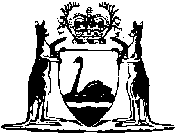 